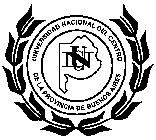 UNIVERSIDAD NACIONAL DEL CENTRO DE LA PROVINCIA DE BUENOS AIRESLLAMADOS A CONCURSOS NO DOCENTESLa Universidad Nacional del Centro de la Provincia de Buenos Aires, llama a CONCURSOS para cubrir cargos NO DOCENTES, de acuerdo a las siguientes condiciones:SECRETARÍA GENERAL DEL RECTORADO DE LA U.N.C.P.B.A. SEDE AZULAprobado por R.R Nº105/241 (un) Concurso No Docente Abierto – de Auxiliar de Mantenimiento y Servicios Generales en la Secretaría General de Rectorado sede Azul identificado conforme el Convenio Colectivo de Trabajo aprobado por Decreto 366/2006, como Categoría 7- Agrupamiento Mantenimiento, Producción y Servicios Generales - Tramo Inicial. -Inscripción: Desde las 9 hs. del día 11/04/24 hasta las 14 hs. del 17/04/24, mediante la página (https//cv.unicen.edu.ar).Lugar de la prueba de oposición:  Campus Universitario Sede Azul.Fecha y hora de la prueba de oposición: 17 de mayo de 2024- 09:00 hs.	Temario de la prueba de oposición: De acuerdo con el perfil que constará a partir de la fecha de inscripción en (https//cv.unicen.edu.ar)FACULTAD DE AGRONOMÍA DE LA U.N.C.P.B.A. SEDE AZULAprobado por R.R Nº 106/241 (un) Concurso No Docente Abierto – de Auxiliar en la Secretaría Académica, en la Facultad de Agronomía, identificado conforme el Convenio Colectivo de Trabajo aprobado por Decreto 366/2006, como Categoría 7- Agrupamiento Administrativo - Tramo Inicial. -Inscripción: Desde las 9 hs. del día 11/04/24 hasta las 14 hs. del 17/04/24, mediante la página (https//cv.unicen.edu.ar).Lugar de la prueba de oposición:  Facultad de Agronomía, Campus Universitario Sede Azul.Fecha y hora de la prueba de oposición: 13 de mayo de 2024- 09:00 hs.	Temario de la prueba de oposición: De acuerdo con el perfil que constará a partir de la fecha de inscripción en (https//cv.unicen.edu.ar)